     مركز دار الاشعة   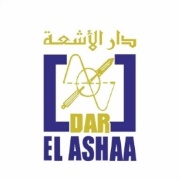 فرع محطه الرمل برج الخير                                                                                           الخط الساخن : 15866واتس اب الفرع : 01103334167تحضير فحص PET CT الإسم / ................................................................................   نوع التعامل / ............................................يتشرف مركز دار الآشعة باستقبال سيادتكم وتقديم خدماته بصورة متميزة و يرجو من سيادتكم الحضور إلى مقر المركز :يوم : .................................................   التاريخ :      /      /            الساعة / .........................كما نرجو من سيادتكم إتباع التعليمات الآتية : التحضير :ممنوع اكل السكريات قبل الفحص ب 24 ساعه ( ومسموح بشرب المياه )  صيام 6 ساعات قبل موعد الفحص  .تحليل سكر صائم قبل الفحص بيومين. ( وفي حالة ارتفاع تحليل السكر عن 200 يتم ابلاغ المركز )في حاله مرضي السكر يتم الافطار الساعه 4 صباح يوم الاشعه وأخد دواء السكر ثم صيام حتي موعد الاشعه  احضار زجاجة مياه كبيره مع المريض .يمنع ممارسة أي نشاط رياضى سواء كان بالمشي لمسافات طويلة او لعب جيم خلال الفترة الزمنية البالغة 48 ساعة قبل موعد الفحص ملاحظات هامة :في حاله عدم الحضور في ميعاد الحجز يسقط حق المريض في مقدم حجز الاشعه او استرداد خطاب التامين او التحويل  وذلك لتجهيز المستلزمات الطبيه قبل عمل الفحص ب 24 ساعه مده الانتظار في المركز لعمل الفحص تتراوح ما بين 3 : 5 ساعات و مقسم الوقت ما بين (  راحة للعضلات بدون حركة  والتجهيز والشكوي المرضية و شرب المياه و الحقن و الانتظار بعد الحقن و التصوير )عدم ارتداء اي ملابس بها معدن و المشغولات الذهبيه احضار جميع الاشعات ( تقرير وافلام وcd ) والتحاليل والفحوصات السابقه يرجي مرافق واحد فقط مع المريض . استلام الاشعه بعد 3 ايام من عمل الفحص  . تعليمات بعد عمل الفحص لمده 24 ساعه :الخروج من المركز من المخرج المخصص لمرضى المسح الذري بالقسمينصح  بعدم ركوب المواصلات العامه و يفضل ركوب سيارة خاصة و محاولة تقليل الاختلاط بالافراد العامة لمدة 24 ساعة ينصح للمريض بشرب مياه كثيرة لمدة 48 ساعة بعد الفحص .ينصح للمريض عدم الاختلاط بأفراد المنزل على قدر الامكان وبمسافة لا تقل عن 2 متر لمدة 24 ساعة ينصح بعد الاختلاط نهائيا بالافراد أقل من 18 سنة و الحوامل .تعليمات للامهات المرضعات طبيعي : يمنع منعا باتا من حمل او مخالطة اطفالهم بما فى ذلك الرضاعة ينصح بشفط اللبن من الثدي قبل الفحص لارضاعة للطفل خلال 24 ساعة بعد الفحص  بواسطة أحد افراد الاسرة و ليس الام بنفسها3-يجب على الام شفط اللبن خلال ال 24 ساعة بعد الفحص والتخلص منه و عدم اعطائة للطفل &&& من الممكن حدوث تأخير أو تأجيل فى الموعد حسب خروج المادة المشعة من المصنع فى القاهرة مع تمنيات مركز دار الأشعة بالشفاء العاجلــــــــــــــــــــــــــــــــــــــــــــــــــــــــــــــــــــــــــــــــــــــــــــــــــــــــــــــــــــــــــــــــــــــــــــــــــــــــــــــــــــــــــــــــــــــــــــــــــــــــــــــــــــــــــــــــــــــــــــــــــــــــــــــــــــ           محطه الرمل- 12 ش ابن الصائغ متفرع من شارع السلطان حسين  - اول شارع بعد اشارة المستشفي الميري